彰化縣立和美高中國中部112學年度第一學期三年級補考題庫語文領域國文科下列文句「 」中的成語,何者運用恰當? (A)有些看似「無關緊要」的小事,反而是壓垮駱駝的最後一根稻草 (B)聽完這一番話,他忽然間「大而化之」,不再鑽牛角尖了 (C)他本來是想拒絕的,但是主人家再三的邀請,「受之有愧」之下只好答應(D)張老師用他「如雷貫耳」的教學方式影響了一屆又一屆的學生。<生於憂患死於安樂>:「故天將降大任於是人也,必先苦其心志,勞其筋骨,餓其體膚,空乏其身,行拂亂其所為:所以動心忍性,曾益其所不能。」根據這段文字,上天給予一個人磨難,主要是為了什麼? (A)使人增加能力,以承擔重責大任 (B)要人忍耐辛苦,期待苦盡甘來 (C)讓人鍛鍊體魄,以增進身心健康 (D)令人先苦後甘,學會珍惜甜美收穫。「你踞龍門」的「踞」是占據的意思。下列何者是占據的意思?(A)坐斷(B)守候(C)擁戴(D)統領。「橫柯上蔽,在晝猶昏。」這句話描寫出下列何種情況? (A)世局詭譎 (B)枝葉茂密 (C)山勢高聳 (D)名利薰心。下列選項「 」中的字,何者意思說明正確? (A)雨疏風「驟」:忽然 (B)濃睡不「消」殘酒:需要(C)知「否」:音ㄆ一ˇ,不好、惡劣的(D)應是「綠」肥紅瘦:此指綠葉。洋洋跑到廟裡求神拜佛,看到大殿兩旁貼了這副對聯:「沒有幾文錢 你也求 他也求 給誰是好/不做半點事 朝也拜 夕也拜 叫我為難」,這間廟最可能供奉下列哪一位神明? (A)財神爺 (B)土地公 (C)註生娘娘 (D)月下老人。「生於憂患,死於安樂」句中「安樂」的意思與下列何者相近?(A)徵兆(B)愉逸(C)康泰(D)安身。「春有百花秋有月,夏有涼風冬有雪。若無閒事掛心頭,便是人間好時節。」在人間好時節一文中,同學送作者這首詩的用意為何? (A)勉勵作者多走向深山野地,盡情享受鳥語花香的美好 (B)鼓勵作者放下內心執著,從容面對生命中的種種風景 (C)勸勉作者把握時間向學,設定自我目標,並全力以赴 (D)鼓舞作者勇敢活出自己,在詩詞創作中揮灑自我。清心苦味:「說苦味可清心,竟然是生命頓悟的味道」,下列何者是作者從苦味中領悟出的人生道理? (A)我十分不明白地問阿媽幹嘛要自找苦吃 (B)我也同時發現自己的青春已一去不復返 (C)有一天卻突然發現苦味好比意外的訪客般敲醒我的味蕾之門 (D)苦頭吃多了後就沒什麼怕苦之事,反而更懂得日子不苦就是甜的道理。下列文句,何者用字完全正確?(A)沒有獵物就餵不飽你的家人,也證明這個男人失去勇武患難的精神 (B)黑夜的使者—山豬,便把失去靈魂的驅殼叼走(C)我像壁虎般趴著伏著(D)到時候,我將給牠制命的一擊。「術業宜從勤學起/韶華不為少年留」這副楹聯可能出現在何處? (A)孔廟 (B)城隍廟 (C)書房 (D)關帝廟。喂—出來!一文中,哪一句話最具有警示作用? (A)這樣會有報應的,快住手 (B)無法理解的事物,還是快點處理掉比較好 (C)幾千年內,絕對不會對地面造成危害 (D)生產過剩的問題會因為這個洞而慢慢解決。下列文句,何者沒有冗詞贅字? (A)如今他成功了,反而卻忘記感念他人 (B)你想要進步,然而可是你卻沒有認真讀書 (C)有這項罪狀,此外其他就不用再多說了 (D)你對他付出這麼多,真的已經足夠了。「急湍甚箭,猛浪若奔。」這句話是以飛箭、奔馬比喻水流的急速,所使用的是譬喻修辭技巧,下列何者未使用此修辭技巧? (A)我的寂寞是一條長蛇,靜靜的沒有言語 (B)群樹的綠蔭是一片油漆未乾的畫 (C)翠翠紅紅,處處鶯鶯燕燕;風風雨雨,年年暮暮朝朝 (D)我是天空裡的一片雲,偶爾投影在你的波心。「他的模樣像極了小說中的□□□□,對自己充滿著信心,對未來充斥著嚮往。」根據文意,句中缺空處應填入下列何者最恰當? (A)紈褲子弟 (B)風流才子 (C)凡夫俗子 (D)小人得志。余光中題詩名為「戲李白」,其中「戲」字有何特殊意涵? (A)「戲」字雖表面嘲諷,卻暗褒李白不懂曲意逢迎 (B)「戲」字帶有戲謔的意思,消遣李白政治智商太低 (C)「戲」字語帶雙關,說明李白的作品與生平都像一齣戲 (D)「戲」字帶有開玩笑的意思,全詩如同與故交知己的隨興閒談。「把命令像流星拋進我的耳朵裡。」這句話運用譬喻修辭技巧,下列何者與之相同? (A)他們如同喪家之犬般承受著煎熬 (B)消息一傳十,十傳百,很快就散播出去了 (C)此人功在社稷 (D)夜市裡人來人往,人潮多到可說能揮汗成雨了。<如夢令>:「試問捲簾人,卻道海棠依舊。知否?知否?應是綠肥紅瘦。」關於這段詞句的說明,下列何者正確? (A)「試問捲簾人」表現作者對院中海棠的關切 (B)「卻道海棠依舊」表露作者對海棠一切如常的欣喜 (C)「知否?知否?」顯現作者對捲簾人的回答感到欣慰 (D)「應是綠肥紅瘦」呈現作者親眼看到滿院落花的傷感。「年少萬兜鍪,坐斷東南戰未休。」孫權年紀輕輕便領千軍萬馬,雄霸江東,諷刺了南宋無能的現況。下列選項,何者同樣具有諷刺意味? (A)這是全民的勝利,並非我一人之功(B)你真大方啊!連這點錢都要計較(C)你放心吧!女大十八變,變張觀音面(D)唉!我現在想想,那時真是太聰明了。下列文句「 」中的成語,何者使用最恰當? (A)因為體質關係,大龍從小就「多愁善感」,總是藥不離身 (B)政壇氣象「變化多端」,今天的執政黨,可能就是明天的在野黨 (C)強尼個性憨直,做事一向「落落寡歡」,不懂得變通 (D)昱康精心策畫了「風花雪月」的求婚橋段,終於成功打動了女友。下列選項「 」中的字,何者意思前後相同?(A)「雨」疏風驟/舊「雨」新知(B)技巧生「疏」/親「疏」遠近(C)海棠依「舊」/親朋故「舊」(D)相「知」相許/真「知」灼見下列文句的句型,何者說明正確? (A)天與雲、與山、與水,上下一白:敘事句 (B)余強飲三大白而別:表態句 (C)簡直是一篇超好的「新聞特寫」:判斷句 (D)「毳」這個字多妙:有無句。關於李清照 如夢令與辛棄疾 南鄉子登京口北固亭有懷二闋詞的比較,下列敘述何者正確?(A)前者屬於豪放派的詞風,後者屬於婉約派的詞風 (B)前者藉問答抒發思鄉之情,後者三問三答都藉古諷今 (C)前者背景為秋末風雨夜後花落情景,委婉表露惜花之情(D)後者藉歌頌孫權暗諷南宋苟且偷安,也抒發自我壯志未酬之慨。漢字除了「一字多義」的現象外,也有「多字一義」的情形,即不同文字可以表達相同的意思。下列選項「 」中的字,何者沒有「多字一義」的情形?(A)「徒」勞無功/「乾」瞪眼(B)百思「不」解/夙夜「匪」懈(C)趕快「住」手/欲「罷」不能(D)「信」口開河/家「書」抵萬金與宋元思書一文中的景致可以「奇山異水」四字概括。關於「異水」的寫作手法,下列分析何者正確? (A)由緩而急:先以「縹碧」、「見底」寫水流和緩,再寫水勢猛急 (B)由靜而動:先寫靜態水景,再以飛箭、馬奔形容動態水流 (C)由特寫而全景:先特寫水中的游魚、細石,再將畫面推展至水色縹碧、水清見底的全景 (D)由聽覺而視覺:先寫泠泠作響的水聲,再寫游魚細石、急湍猛浪等水景。下列選項「 」中的文字,何組讀音兩兩相同? (A)老「聃」/「耽」誤 (B)一「闋」詞/「闕」失 (C)「孰」是「孰」非/瓜「熟」蒂落 (D)民胞物「與」/「予」取「予」求。「年少萬兜鍪,坐斷東南戰未休。」關於這段詞句的說明,下列何者正確? (A)盛讚孫策,點出其蓋世武功及英雄典範 (B)以今寫古,「坐斷東南」和南宋國勢相符 (C)「兜鍪」為借代用法,指的是士兵 (D)與「年少辭家從冠軍,金鞍寶劍去邀勳」所指對象經歷相同。學校舉辦了對聯比賽,上聯的題目是「徐晃徐晃慢慢晃」,不僅須採人名,也需將姓氏之釋意加入,使文意流暢。嘉達對出下聯:「時遷時遷頻頻遷」,獲得第一名。請問下列對於其他對聯落選原因的分析,何者說明正確? (A)「常威常威時時威」:對仗不工整 (B)「畢昇畢昇通通昇」:平仄未相對 (C)「牛頓牛頓頻頻頓」:牛頓並非人名 (D)「勘吉勘吉看看吉」:不符仄起平收原則。下列選項中,何者是「宋詞」? (A)若有人兮山之阿,被薜荔兮帶女蘿 (B)同心而離居,憂傷以終老 (C)春蠶到死絲方盡,蠟炬成灰淚始乾 (D)昨夜雨疏風驟,濃睡不消殘酒。「(甲)海水倒灌,滔滔洪水瞬間□□了整個村莊。(乙)他□□睡著,靜靜的觀察小偷的一舉一動。(丙)看這情形,他不達目的是絕對不會□□的。」上列□□中依序應填入哪些詞語最恰當? (A)沉沒/喬裝/罷手 (B)沉沒/佯裝/擺手 (C)吞噬/喬裝/擺手 (D)吞噬/佯裝/罷手。國文解答:1.AAABD 6.ABBDC 11CADCB 16.DAABB21.BCDDB26.ACDDD英語科(   ) Jerry Kuo is a very successful    .  Many people like to buy his goods. (A) businessman (B) cosplayer (C) attention (D) knowledge(   ) My dad read the     in the past, but now he reads online news. (A) sentence (B) newspaper (C) ghost (D) habit(   ) The math test was so hard that     passed it.  We all failed. (A) yourself (B) anything (C) both (D) nobody(   ) Julia’s father was very     because she broke his new iPhone this morning. (A) possible (B) thirsty (C) wise (D) angry(   ) He wrote down his cellphone number on a piece of    , gave it to me, and asked me to call him back. (A) e-mail (B) glue (C) paper (D) string(    ) I looked for my pin in the house, but I couldn’t find it.  I’m sure it must be     in my bedroom or the living room. (A) somewhere (B) anywhere (C) nowhere (D) everywhere (   ) Neil isn’t studying.  He’s surfing the    . (A) routine (B) health (C) postcard (D) Internet(   ) When we heard Kelly would move to Hualien, we all felt    . (A) expensive (B) common (C) surprised (D) windy(   ) Jill: Can you tell me what time it is?  Brad:     (A) Why me?  I have my own watch. (B) Why not?  Don’t you have a watch of your own? (C) Sorry, I can’t, but why don’t you look at the clock on the wall by yourself? (D) Time waits for no one, right?(   ) Dave: I think I know that guy.  Bess: Come on!  He’s a famous actor.       Dave: That’s why. (A) He appears in many movies. (B) You may not know his face. (C) He’s the one that didn’t go to college. (D) Welcome to the world of movie stars.(   ) Gina: I’m on a diet, so    .  Betty: That’s crazy!  You should have a balanced diet. (A) I only eat an apple for each meal (B) I make healthy food choices (C) I keep a good mood (D) I get enough sleep(   ) Scott: Why didn’t your brother watch the movie with you?  Fifi:  (A) Let me check the time of the movie. (B) She doesn’t have any brothers. (C) He’s too young to watch it. (D) You aren’t hard-working enough. (   ) Alice: Have you ever been to a baseball game?  Jamie: No, never.       Alice: Sure.  Baseball is my favorite sport. (A) Do you? (B) Have you? (C) Don’t you? (D) Didn’t you?(   ) This is the scariest ghost movie     we’ve ever watched. (A) who (B) it (C) that (D) what(   ) Ryan:     has your sister worked in that company?  Sherry: For over five years. (A) How old (B) When (C) How long (D) Why(   ) The earthquake was so strong     many houses fell down. (A) that (B) whether (C) where (D) if(   ) Vivi: Have you ever been to Norway?  Bill: Yes, I    . (A) am (B) have (C) do (D) did(   ) Are there any restaurants around here?  I don’t know    . (A) where to eat (B) when to start (C) which e-mail to send (D) how to do it(   ) Ann: Do you have any idea     Vivian keeps crying?  Liz: She got a zero on the math test again today, and her mom won’t let her use the computer for at least one month. (A) how (B) where (C) when (D) why(   ) The waiter     glasses is bringing a pair of chopsticks to the woman     the pink dress. (A) in; in (B) with; with (C) with; in (D) in; with(   ) Robert is 185cm tall.  He’s     to reach the top of the shelf(架子). (A) to tall (B) so tall (C) very tall (D) tall enough(   ) This new smartphone is     expensive for me     buy. (A) enough; to (B) so; that (C) too; to (D) very; that(   ) Elsa and Anna have been classmates     they were nine. (A) for (B) in (C) with (D) since(   ) The kid has already     the big cake by himself. (A) eaten (B) eats (C) ate (D) eating (   ) The dog     we found at the park two days ago was dead.  He was too sick. (A) in which (B) that (C) who (D) what (   ) The reporters wanted to know     the doctor was taken to the police station, but the police didn’t answer them. (A) who (B) why (C) what (D) where(   ) Sometimes we should learn     to say no to others. (A) why (B) what (C) which (D) how(   ) The towels were     cheap that I bought ten of them. (A) so (B) as (C) too (D) very(   ) Making umbrellas     important to me since I was your age. (A) would be (B) has been (C) were (D) are(   ) Romeo and Juliet     Shakespeare. (A) wrote about (B) is written with (C) writes of (D) was written by英語解答:1.ABDDC  6.ADCCA  11.ACBCC   16.ABADC    21.DCDAB     26.BDABD數學領域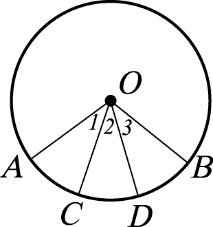  (   ) 如圖，　為圓　O　的一弧，且　C、D　為其三等分點，則下列何者正確？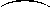 (Ａ)∠2＞∠3　(Ｂ)∠1＜∠2　(Ｃ)∠1＝∠2＝∠3　(Ｄ)∠3＞∠1。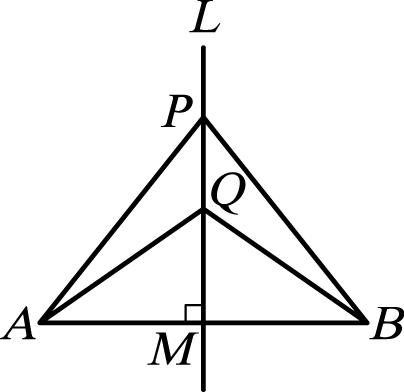 (   ) 如圖，L　為　　的中垂線且交　　於　M，則下列何者是無法推理證明的？(Ａ)△APQ△BPQ　(Ｂ)　＝　(Ｃ)　＝　(Ｄ)∠QAM＝∠QBM。(   ) 如圖，⊥，⊥，且　＝，則下列哪一個錯誤？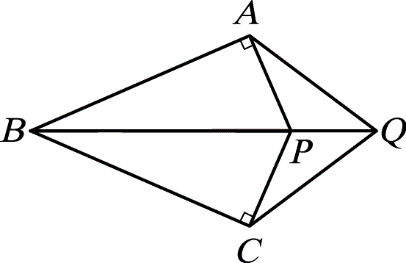 (Ａ)　＝　(Ｂ)　＝　(Ｃ)　＝　(Ｄ)　　平分∠ABC。(   ) 如圖，　與　　皆為圓　O　的弦，且　E、F　分別為　　與　　的中點，O　為圓心，若　＝　但不平行，則△OEF　必為下列何種三角形？(Ａ)正三角形(Ｂ)直角三角形(Ｃ)等腰三角形(Ｄ)等腰直角三角形。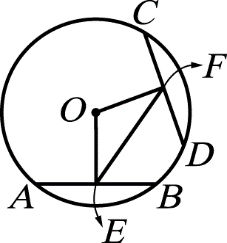 (   ) 如圖，∠ABD＝∠DCA，∠1＝∠2，且　＝3，＝4，＝5，則　＝？(Ａ)　3(Ｂ)　4(Ｃ)　5(Ｄ)無法推得。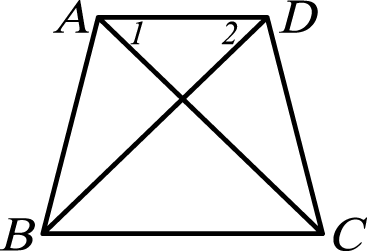 (   ) 若　5x：3y：2z＝15：21：16，則　x：y：z＝？　(Ａ)　3：7：8　(Ｂ)　2：5：3　(Ｃ)　20：12：15　(Ｄ)　4：9：10。(   ) 如圖，△ABC　會與下列哪一個三角形相似？(Ａ)三邊長為　3、4、5　(Ｂ)三邊長為　6、8、10　(Ｃ)三邊長為　8、10、12　(Ｄ)三邊長為　4、6、8。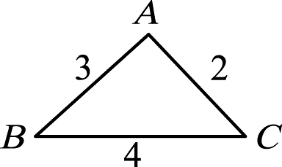 (   ) 甲、乙、丙三人合夥做生意，總資本額　320　萬，分別由甲出　1　股，乙出　3　股，丙出　4　股而籌足，則乙所出資本為多少錢？(Ａ)　120　萬(Ｂ)　96萬(Ｃ)　80　萬(Ｄ)　40　萬(   ) 如附圖，小星星測量華廈　　的高度，她先在華廈的東方　10　公尺處　C　點平放一面鏡子，再向東方前進　1　公尺到達　D　點，透過光的反射看到華廈頂端　A。由光的反射定律得知∠1＝∠2，而小星星眼睛的高度　　為　160　公分，則華廈　　的高度為多少公尺？(Ａ)　24(Ｂ)　20(Ｃ)　16(Ｄ)　12。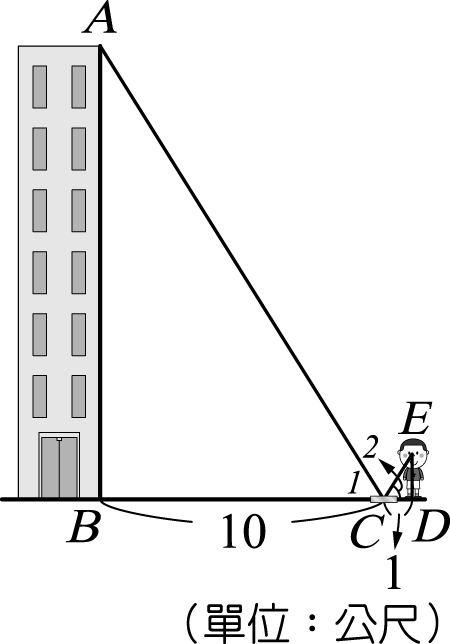 (   ) 若　x：y：z＝2：3：4，且　x＋2y＋3z＝720，則　x　的值是多少？(Ａ)　60(Ｂ)　72(Ｃ)　84(Ｄ)　96。(   ) △ABC　與　△DEF　中，∠A＝∠D，∠B＝∠E，∠C＝∠F，若　＝9，＝6，△ABC　周長為　24，則△DEF　周長為多少？(Ａ)　20(Ｂ)　16　(Ｃ)　15　(Ｄ)　12。(   ) 如圖，若　ABCD　為矩形，則下列何者正確？(Ａ)　＝　(Ｂ)∠BAC＝∠CDB　(Ｃ)　＝　(Ｄ)以上皆對。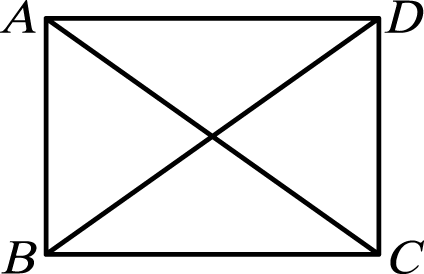 (   ) 三角形相似性質中，不包括下列哪一項？(Ａ)　SSS(Ｂ)　AAA(Ｃ)　SAS　(Ｄ)　ASS。(   ) △ABC　中，I　為內心，若∠BIC＝103°，則∠A＝？　(Ａ)　24°(Ｂ)　25°(Ｃ)　26°(Ｄ)　30°。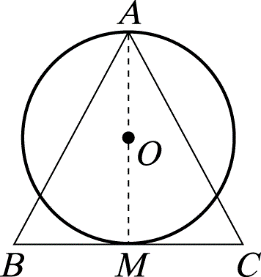 (   ) 如圖，圓　O　與　　相切於　M　點，其中　＝＝6，＝＝12，則△ABC　的面積為多少平方單位？(Ａ)　36(Ｂ)　72(Ｃ)　36(Ｄ)　72。(   ) 一圓　O　的半徑為　10　公分，其上的一弧為　216°，則此弧的弧長為多少公分？　(Ａ)　8π　(Ｂ)　10π　(Ｃ)　12π　(Ｄ)　14π。(   ) 如圖所示，　與　　交於　E，若　＝5，＝11，＝10，＝13，＝7，則　＝？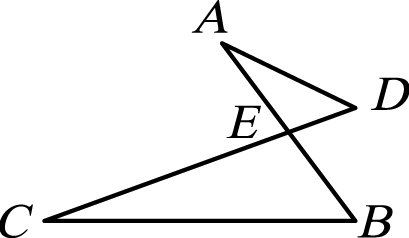 (Ａ)　12　(Ｂ)　13　(Ｃ)　14　(Ｄ)　15。(   ) 如圖，⊥，⊥，＝，則下列何者錯誤？(Ａ)　＝　(Ｂ)　＝　(Ｃ)△ABC△BAD　是根據　SAS　全等性質　(Ｄ)∠ABD＝∠BAC。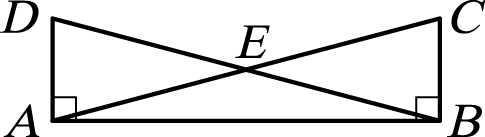 (   ) 若　x：y：z＝4：3：5，且　2x＋y＋3z＝260，則下列敘述何者錯誤？　(Ａ)　x＝40　(Ｂ)　y＝20　(Ｃ)　z＝50　(Ｄ)　x＋y＋z＝120。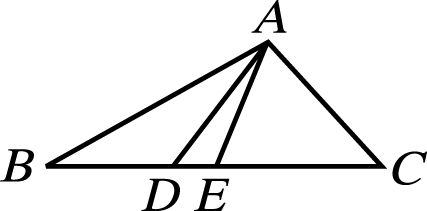 (   ) 如圖，△ABC　中，＝3，＝1，＝4，則下列何者錯誤？(Ａ)△ABD　面積：△ADE　面積＝3：1　(Ｂ)△ABD　面積：△ADC　面積＝3：4　(Ｃ)△ABC　面積：△ADC　面積＝8：5(Ｄ)△ABE　面積：△ABC　面積＝1：2。數學答案：CBBCB ADACB  BDDCC CCCBB自然領域(　　)在擺角小於10度的單擺實驗中，下列哪一項和單擺來回擺動一次所需的時間有關？　(A)擺錘的質量　(B)擺錘的種類　(C)擺線的長度　(D)擺線的種類。(　　)「小明和小華約在臺北車站北方一公里處的十字路口碰面。」此敘述中的參考點應為下列何者？　(A)小明　(B)小華　(C)臺北車站　(D)十字路口。(　　)阿海向東走4公里，再向北走3公里，又再向西走8公里，則阿海的位移大小為多少公里？(A)3(B)4(C)5(D)15。(　　)阿民花了32分鐘在馬路上做等速度直線運動，總共走了12000公尺，則阿民的速度大小為多少m/s？(A)5　(B)6.25　(C)37.5　(D)375。(　　)下列哪一個物理量只具有大小，不具有方向？　(A)加速度　(B)速度　(C)速率　(D)位移。(　　)一輛公車的初速度為30m/s，在駕駛踩下煞車後滑行3秒後即靜止，試問此公車在煞車過程的平均加速度為多少m/s2？　(A)－30　(B)－10　(C)－1　(D)－0.3。(　　)下列各圖是利用每秒打點20次的打點計時器連接紙帶所記錄的四種物體運動情形，其中箭頭表示其運動方向。試問哪一個物體是做等速度運動？(A)　(B)　(C)　(D)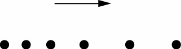 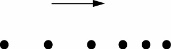 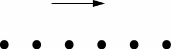 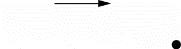 (　　)當物體所受合力為零時，其運動狀態必為下列何者？　(A)靜止不動或等速度運動　(B)靜止不動或等速率運動　(C)原地轉動　(D)靜止不動。(　　)猴子搖動果樹，可以使成熟的果實脫離果蒂而落下。這過程合乎下列哪一個定律？　(A)慣性定律　(B)等加速度定律　(C)質量守恆定律　(D)振動定律。(　　)在光滑水平面上，有一質量50公斤的臺車，受到一水平推力的作用，獲得1m/s2的加速度，則該臺車所受的水平推力為多少牛頓？　(A)50　(B)150　(C)200　(D)250。(　　)物體所具有的重力位能大小與下列何者無關？　(A)物體的體積(B)物體的質量(C)物體所處的位置(D)所受重力大小(　　)下列何者會決定物體轉動的效果？　(A)只有作用力大小　(B)只有力臂大小　(C)作用力大小與力臂的乘積　(D)作用力大小與力臂的比值。(　　)使用簡單機械可以達到下列何種效果？　(A)省時、省力、省功　(B)可能省時或省力　(C)只能省力或省功　(D)只能省時或省功。(　　)導體與絕緣體的主要區別在於導體內具有下列何者？　(A)自由移動的電荷存在　(B)電子的存在　(C)質子的存在　(D)原子的存在。(　　)關於電壓的敘述，下列何者錯誤？　(A)單位為伏特　(B)測量的儀器稱為伏特計　(C)是驅使導體內電荷移動形成電流的主因　(D)是電子對導線所造成之壓力。(　　)過量抽取地下水不會造成下列何種影響？　(A)土壤鹹化　(B)地下水面上升　(C)地層下陷　(D)海水倒灌。(　　)由炙熱的岩漿冷卻凝固後所形成的岩石稱為何？　(A)變質岩　(B)沉積岩　(C)火成岩　(D)化石岩。(　　)花岡岩是常見的建築材料，既美觀又耐用，主要是由白色、肉紅色及黑色三種礦物組成，試問其組成的主要礦物不包含下列何者？(A)石英　(B)長石　(C)金剛石　(D)雲母。(　　)造成板塊移動的力量來自下列何者？　(A)海水潮汐的作用　(B)河流的搬運作用　(C)軟流圈的熱對流作用　(D)地球冷卻收縮的力量。(　　)臺灣位於何種性質的板塊交界帶？　(A)互相推擠，漸抬升　(B)互相分離，漸下沉　(C)互相推擠，漸下沉　(D)互相分離，漸拉開。(　　)下列何者與地球的距離最遠？　(A)月球　(B)海王星　(C)太陽　(D)北極星。(　　)甲.宇宙；乙.行星；丙.星系；丁.太陽系。由大至小排列，則下列順序何者正確？　(A)甲乙丙丁　(B)丙丁乙甲　(C)甲丙乙丁　(D)甲丙丁乙。(　　)下列行星何者不屬於類地行星？　(A)水星　(B)金星　(C)火星　(D)天王星。(　　)陽光直射造成的溫度比斜射時高的原因為何？　(A)直射時能量較集中　(B)斜射時能量較集中　(C)直射時能量較分散　(D)與地表起伏情形有關。(　　)忽然停電了，志明隨手拿了一個電阻為0.5歐姆的燈泡與三個1.5伏特的電池。他將這三個電池串聯起來，再利用導線與燈泡連接，結果成功的讓燈泡亮了起來，試問此時通過燈泡的電流為多少安培？　(A)3　(B)7.5　(C)9　(D)15。(　　)小文到地質公園出遊，他在園區內看見一露出地表的岩層，此岩層具有層狀構造且整體呈現傾斜狀態。岩層內除了可發現許多海洋生物碎屑化石外，也可發現完整的珊瑚化石，下列關於此岩層的推論何者最合理？
(A)由岩漿冷卻凝固後所形成　(B)岩層形成後才受力而傾斜　(C)當時形成的環境屬於陸地環境　(D)因風化侵蝕作用而呈現傾斜狀態。【108教育會考】(　　)關於靜電的相關敘述，下列何者正確？　(A)甲、乙彼此摩擦所帶的電性一定相反，電量則不一定相等　(B)感應起電時，彼此電性必相同　(C)接觸起電時，帶負電導體接觸不帶電導體，可使其帶負電　(D)溼度越大的天氣，越容易做靜電實驗。(　　)造成臺灣島上升快速，形成高聳連綿山脈的原因為何？　(A)板塊擠壓活動　(B)旺盛的火山活動，噴發出大量的岩漿(C)風化、侵蝕等作用不斷的進行(D)沉積物快速堆積(　　)下列關於地震規模與地震強度的表示方式，何者正確？　(A)3級、3級(B)3、3.3級(C)3.3、3級(D)3級、3。(　　)全球暖化是現今世界上最重要的議題之一，為了減緩全球暖化，各國紛紛採取許多策略，下列何者對於全球暖化速度的減緩並沒有顯著的貢獻？(A)盡量以大眾運輸工具取代私人汽車(B)火力發電燃料從煤改成天然氣(C)以核能發電替代火力發電(D)以風力發電或水力發電來取代火力發電。自然解答：1CCCBC 6BCAAA 11ACBAD16BCCCA 21DDDAC26BCACB社會領域地理科1.(  ) 通過北極地區上空的「大圓航線」可以縮短航空時間及降低燃料支出,下列哪兩地之間的航行會因為飛越北極上空的「大圓航線」而大幅縮減飛行時間與燃料費用?(A)澳洲 雪梨—紐西蘭 奧克蘭 (B)韓國 首爾—台灣 台北 (C)西班牙 馬德里—埃及 開羅 (D)加拿大 溫哥華—俄羅斯 莫斯科。2.(  ) 澳洲動植物生態自成一區,擁有特殊的動植物,如袋鼠、無尾熊、鴨嘴獸、袋獾等,可說是一個活化石博物館。造成此現象與下列何者關係最密切?(A)地質古老,政府立法保育(B)中、西部沙漠廣大,阻隔物種接觸 (C)地廣人稀,人類對自然界的干擾較少(D)長期遠離其他陸塊,物種獨立演化。3.(  ) 臺灣人近年來逐漸改變飲食習慣,流行喝葡萄紅酒,烹飪時使用橄欖油。上述這些產品最有可能是來自哪個國家的特產?(A)北歐 芬蘭(B)南歐 義大利(C)西歐 荷蘭(D)東歐 波蘭4.(  ) 1812A.D.時法國的拿破崙、及1941A.D.時德國的希特勒,皆曾先後派大軍入侵俄羅斯,他們兩人原本都計畫閃電攻擊俄國、冀望對俄戰役能速戰速決,然而竟不敵俄國的自然環境挑戰,使得戰事拖延、久攻不勝,最後黯然而歸。請問:造成拿破崙與希特勒大軍在俄羅斯潰敗的主因最可能為何?(A)地形高低起伏大 (B)國土面積遼闊 (C)高緯嚴寒漫長 (D)飽受野生動物襲擊。5.(  ) 亞馬孫雨林的生態資源相當豐富,為地球重要的基因庫,對於醫藥衛生的貢獻極大。請問:造成當地生態資源豐富的主要是因其位於下列何種氣候環境所致?6.(  ) 國際組織內的會員國常會利用各自的優勢,以分工的方式進行生產活動,例如加入歐盟後的東歐各國,透過低廉的勞力等優勢,成為歐盟的「組裝基地」。相較於歐盟,《美墨加協定》中的哪一個國家,所扮演的角色與東歐各國類似?(A)墨西哥 (B)加拿大(C)美國 (D)巴西。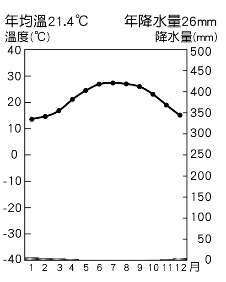 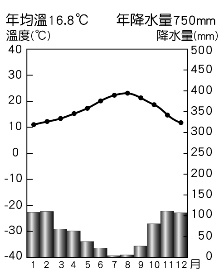 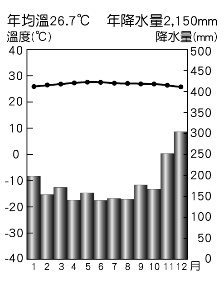 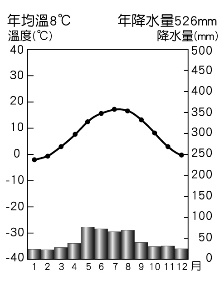 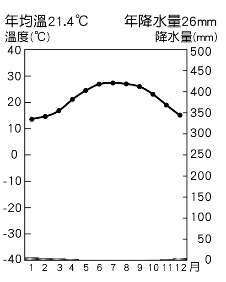 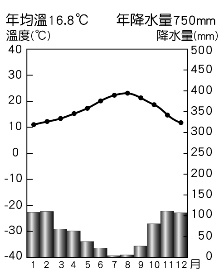 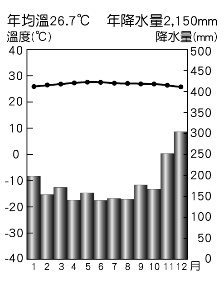 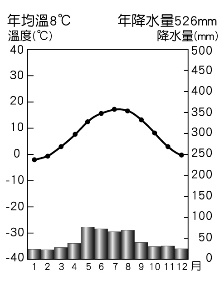 7.(  ) 紐西蘭兼具:甲、溫泉;乙、地熱;丙、峽灣;丁、U形谷等地形,呈現多樣性的景觀,而有「活的地形教室」之稱。請問:紐西蘭的南島哪些地形景觀比例最高?(A)甲乙 (B)乙丙 (C)甲丙	 (D)丙丁。8.(  ) 北歐的氣溫較同緯度的西伯利亞地區為高,有利於當地沿海航運業的發展。請問:造成這種特色的主要原因為下列何者?(A)暖流經過 (B)地勢較低(C)位背風坡(D)地形封閉。9.(  ) 美國 墨西哥灣沿岸及密西西比河下游三角洲,氣候暖溼,表土之下多屬黏土層,有利涵養水分,適合稻作栽培。上述的稻米生產區在生產的過程中最容易遇到下列何種氣候災害,造成農作物損失? (A)乾旱(B)颶風 (C)暴風雪 (D)龍捲風。10.(  ) 美國 西雅圖的航太工業發達,這與當地的氣候條件關係甚大,因為當地除了氣溫變化和緩外,其東側的哪一座山脈可以阻擋中部的暴風雪,所以少有災害發生? (A)阿帕拉契山脈 (B)安地斯山脈 (C)落磯山脈 (D)斯堪地那維亞山脈。地理解答:1.DDBCC  6.ADABC歷史科(    ) 基督教創立初期,備受羅馬政府的打壓,主要是基督徒哪項行為所致? (A)意圖顛覆羅馬帝國 (B)不向國家納稅 (C)批評時政 (D)拒絕膜拜羅馬皇帝。(    ) 每年 1 月 26 日為澳洲國慶日,在這天全國統一慶祝國慶。但澳洲民間開始有不同意見提出,認為英國人踏上澳洲土地之時,就是澳洲原住民苦難的開始。請問:上述的苦難不包括下列何者? (A)傾銷鴉片 (B)喪失土地 (C)飽受傳染病摧殘 (D)傳統習俗受到侵害。(    ) 印度古文明曾在西元前 2300 年左右出現,但之後因來自西北方的民族入侵而滅亡。請問:西元前 2300 年左右,印度古文明在哪一個地區曾發展出城市文明? (A)尼羅河流域 (B)印度河流域 (C)恆河流域 (D)兩河流域。(    ) 馬其頓王國在西元前 4 世紀開始崛起,繼任的亞歷山大,征服各地,並推行各項政策與興建城市。若想親眼看到亞歷山大的遺跡古物,應去下列何地? (A)葡萄牙 (B)法國 (C)埃及 (D)英國。(    ) 清欽到歐洲旅行時,曾在某古老教堂欣賞到一幅以維納斯為主題的 14 世紀教堂壁畫。藝術家以人的形象為底本,利用活潑的光影及線條,將希臘神話故事生動的表現出來。請問:清欽前往的古老教堂最可能位於下列何地? (A)耶路撒冷 (B)巴格達 (C)佛羅倫斯 (D)麥加。(    ) 16 世紀,諾亞是一位勤奮的商人,他認為認真工作才能榮耀上帝,上帝也會庇佑他賺取金錢。諾亞也會捐出部分所得作為奉獻給教會。請問:諾亞的宗教信仰應該是下列何者?(A)英國國教派(B)希臘正教(C)路德教派(D)喀爾文教派(    ) 中世紀後期,在法蘭德斯地區(在今日比利時、部分法國、部分荷蘭)以經營東方香料為主的商人們發現,生意愈來愈難做,香料價格不但變貴,也更不容易取得。請問:上述情況發生的原因和下列何者無關? (A)義大利商人控制東西方貿易 (B)鄂圖曼土耳其人阻撓貿易活動 (C)王室支持海外探險 (D)市場上對香料的需求提升。(    ) 舉世聞名的「泰姬瑪哈陵」,是蒙兀兒帝國第五代皇帝為了紀念其妻所建的陵墓,聯合國教科文組織在 1983 年將這棟雍容華麗的建築列為世界遺產。如果想要參觀此世界遺產應前往何處? (A)印度 (B)越南 (C)印尼 (D)菲律賓。(    ) 日本漫畫《羅馬浴場》,描述一位羅馬帝國時期的羅馬建築設計師,穿越時空來到現代日本,吸收日本浴場文化後,重回羅馬改造浴場。請問:下列哪一情境最有可能出現在漫畫中? (A)希臘聯軍擊敗波斯大軍 (B)工人正在興建帕德嫩神廟 (C)引用《十二銅表法》捍衛權利 (D)使用希臘文寫信給朋友。(    ) 大赦指的是天主信徒在領受聖事後,雖然罪過已獲得赦免,但仍然會受制於罪過遺留下的思想或行為,被稱為「暫罰」,這時候必須透過教會頒布大赦,給信徒分施基督及歷代聖人的功勞寶藏,使自身的暫罰得以在神前獲得免除。各時代對於如何抵銷暫罰各有不同的詮釋,中世紀後期,教會為籌措資金,開始販售大赦證明書(由羊皮紙製成的「紀念證書」),至此大赦淪為教會的斂財工具。上述事件造成下列何者的發生?(A)教宗要求十字軍出征(B)開始進行宗教改革(C)教徒可直接閱讀《聖經》(D)基督教分裂為天主教與東正教歷史解答:DABCC  DCACB公民科 (   ) 雖然銀行不斷開發信用卡的刷卡通路,希望將信用卡服務與民生消費緊密結合,讓更多的消費者使用信用卡付費,但信用卡仍然無法被視為真正的貨幣,其主要原因為何? (A)沒有防偽設計 (B)製作困難,數量不夠多 (C)商店可以拒收 (D)不是政府發行的法定貨幣。(   ) 某年金曲獎最佳作詞人武雄因不滿公司病態削價,而出現此句名言:「只出得起香蕉的公司,當然只請得到猴子。」受僱者選擇工作時會考量很多條件,上述的名言應是暗指下列哪一條件不符合期待? (A)升遷管道 (B)工作環境 (C)薪資待遇 (D)工作環境。(   ) 兒童體型會隨著年齡而改變,因此家具業者推出專為兒童成長設計的家具,可從幼童開始使用,之後經由調整結構而能繼續使用到青少年時期。根據上述,此類家具的製造主要是考量哪一種生產課題? (A)為何生產 (B)為誰生產 (C)如何生產 (D)生產什麼。(   ) 「親子車廂設有 12 個座位不發售站票,提供未滿 12 歲孩童隨行之家庭或孕婦旅客優先訂位,但在春節時為了加強疏運,改為一般車廂,販售站票,大幅增加載客量。」根據上文,鐵路公司暫時取消親子車廂的考量最可能為下列何者? (A)公平正義 (B)載客效率 (C)企業形象 (D)服務品質。(   ) 國人喜愛到日本旅遊,並購買動漫商品,如公仔、模型等,因此部分店家會提供中文說明和標示,方便國人購買。上述國人對動漫商品的需求主要是受到下列哪一項因素的影響? (A)個人偏好(B)商品價格(C)預期心理(D)收入多寡(   ) 為吸引外國優質人才來臺發展,行政院廣納建言,擬定「入出國及移民法」修法草案,希望能增加正向誘因延攬專業人才。根據上述,政府採行的措施,最不可能包括下列何者? (A)大幅調漲薪資,提供完善工作福利與良好的居住環境 (B)為防止外國人違法滯留於國內,提高逾期滯留的罰款 (C)有特殊貢獻者之配偶或子女可以申請永久居住在臺灣 (D)簡化申辦來臺相關行政流程,並放寬停留時間的期限。(   ) 德昌在說明貨幣時指出:「如果甲店的牛仔褲售價是 3 隻雞,同樣的牛仔褲在乙店的售價是 10 條魚,在這種情況下,我們很難確認哪一家店的褲子比較貴。若有共同的貨幣,就可以解決這種問題了。」上述說法最能凸顯貨幣的何種功能? (A)交易媒介(B)債務清償(C)價值儲藏(D)價值衡量(   ) 小澈寒假時拿到過年的壓歲錢,媽媽規定他將大部分的錢存到郵局,其中 1 千元則可以任意花用,小澈打算拿來買漫畫和手機,但是 1 千元實在不夠,最後只能選擇買漫畫。請問:小澈只能選擇「買漫畫」的原因是什麼? (A)金融海嘯,失業率高 (B)資源有限,欲望無窮 (C)景氣波動,物價不穩 (D)經濟成長,商機無限。(   ) 阿正每個月都會把用剩的零用錢存到自己的撲滿,這時貨幣具有哪一項功能? (A)交易媒介 (B)價值衡量 (C)債務清償 (D)價值儲藏。(   ) 美食節目訪問多間知名伴手禮店家,受訪的老闆都強調店內商品是自家全程製作,雖然過程繁複辛苦,但也因此得到最好的品質,絕對不會去買半成品加工或者拿別家做好的商品來賣。上述受訪者的堅持,在生產課題的考量上,應與下列何者最相關? (A)安排最熱門的銷售管道 (B)選擇最適合的生產方式 (C)決定最容易製作的商品 (D)設定主要的消費族群。公民答案 DCBBA BDBDB健體領域1.	(   ) 哇！金光百貨公司週年慶，買一送一、不買可惜。其行銷手法屬於下列何者？　(Ａ)帥哥美女代言　(Ｂ)誇大不實的廣告　(Ｃ)價格低廉　(Ｄ)試用包優惠。2.	(   ) 減重者只要消耗的熱量多於身體吸收的熱量，就可以做好體重控制，一星期瘦多少算正常速度？(Ａ)　0.5～1　公斤　(Ｂ)　2～3　公斤(Ｃ)　4～5　公斤(Ｄ)　6～7　公斤。3.	(   ) 銀髮族骨質疏鬆症已經是邁入老年化社會的一個課題，可藉由下列何者方法來保健？○１過度的曝晒陽光；○２烹調時可利用醋、檸檬等酸性物質，讓食物中鈣質流出；○３養成不斷動腦與活動的習慣；○４不使用含咖啡因高的食物；○５下棋、散步、打太極拳(Ａ)○１○２○４○５　(Ｂ)○２○３○４○５　(Ｃ)○１○２○３○５　(Ｄ)○１○２○３○４。4.	(   ) 為了建立高齡族群的營養飲食新觀念，建議以「三好一巧」健康均衡飲食原則，下列內容何者為非？　(Ａ)吃得下　(Ｂ)吃得好　(Ｃ)吃得夠　(Ｄ)吃得對。5.	(   ) 有關於基礎代謝率對人體的影響，其中不包括？　(Ａ)二十五歲以後，平均每十年約降低　2～5％　(Ｂ)年齡越大，代謝越好　(Ｃ)如果食量一直沒變，又無法消耗多餘的熱量，就會愈來愈胖　(Ｄ)是維持人體重要器官運作所需的最低熱量。6.	(   ) 對於自己的體態，我們應該建立何種觀念？　(Ａ)認同並接納自己的身體　(Ｂ)體態消瘦才是美的標準　(Ｃ)嘗試所有可以改善體態缺點的方法　(Ｄ)為了讓體重減輕可以不擇手段。7.	(   ) 衛生福利部初步認定健康食品保健功效不包含下列何者？　(Ａ)調節免疫機能　(Ｂ)調節血脂　(Ｃ)改善骨質疏鬆　(Ｄ)治療愛滋病。8.	(   ) 體重過輕的人容易有以下哪些健康困擾？甲—指甲脆弱；乙—怕冷；丙—頭暈；丁—血糖及血壓過低。　(Ａ)甲乙　(Ｂ)甲丙丁　(Ｃ)乙丙丁　(Ｄ)甲乙丙丁。9.	(   ) 關於肥胖對健康的影響，以下何者為非？　(Ａ)比起健康體位者，肥胖者發生糖尿病、代謝症候群及血脂異常的風險超過三倍　(Ｂ)比起健康體位者，肥胖者發生高血壓、心血管疾病、膝關節炎及痛風有兩倍風險　(Ｃ)國人十大死因都與肥胖有關　(Ｄ)青少年時期若無法維持健康體位，培養好的生活型態，會使糖尿病、高血壓等慢性疾病提早報到。10.	(   ) 當消費者發現廣告誇大不實，可向以下哪個機關提出檢舉，若檢舉成立，廠商將會遭受罰鍰？(Ａ)國民健康署　(Ｂ)中央健康保險署(Ｃ)公平交易委員會(Ｄ)食品藥物管理署11.	(   ) 厭食症的患者會有以下哪些狀況？甲—非常在意自己的身材，一直認為自己過胖；乙—拒絕進食、過度劇烈運動、服用瀉藥或利尿劑；丙—厭食症患者沒有得到適當的治療，長久下來會有低血壓、低體溫、掉髮、血中蛋白質不足，甚至月經停止的問題；丁—女性罹患厭食症的問題較男性嚴重。 (Ａ)甲乙丙 (Ｂ)甲丙丁 (Ｃ)甲乙丁 (Ｄ)甲乙丙丁。12.	(   ) 體脂過高容易造成哪些健康問題？甲—糖尿病；乙—貧血；丙—睡眠呼吸中止症；丁—痛風。　(Ａ)甲丁　(Ｂ)甲丙丁　(Ｃ)乙丙丁　(Ｄ)甲乙丙丁。13.	(   ) 代餐，就其字義為取代部分正餐的食物，下列關於代餐減重法的敘述，何者有誤？　(Ａ)代餐食品內容物有高纖維、低熱量、易有飽足感的特性　(Ｂ)會導致熱量限制過低，營養不足　(Ｃ)只要一直堅持，就可以有效且健康減重　(Ｄ)恢復原飲食型態，不僅無法減重還會變更胖。14.	(   ) 關於食品與藥品，以下說明何者正確？甲—健康食品為一般營養補充品，不得誇大保健功效；乙—衛生機關核准的藥品，均必須在包裝與廣告中刊載「藥物許可證字號」及「廣告核准字號」；丙—食品不可以宣稱有治療疾病的功效。　(Ａ)甲乙　(Ｂ)乙丙　(Ｃ)甲丙　(Ｄ)甲乙丙。15.	(   ) 體重過重會對人體造成很大的負擔，對健康帶來負面的影響，下列何者並非體重過重可能帶來的症狀或疾病？　(Ａ)髮量減少　(Ｂ)腰椎負荷增加　(Ｃ)高血脂　(Ｄ)痛風。16.	(   ) 「小時候胖不是胖。」在我們的日常生活中，這句話較有可能是何者對體型的看法？　(Ａ)同儕　(Ｂ)媒體　(Ｃ)家人親友　(Ｄ)社會文化的期待。17. (   ) 請問棒球與慢速壘球的本壘板為幾邊形？(A)三角形　(B)四邊形　(C)五邊形　(D)六邊形18. (   ) 音樂以每分鐘多少拍作量度單位，簡稱BPM，BPM數值越大其代表的意思為何？(A)節奏越慢　(B)節奏越快　(C)節奏越強　(D)節奏越弱19. (   ) 下列何者為啦啦舞蹈適合使用的音樂性質？　(A)異國風情藍調　(B)慢節奏情歌　(C)芭蕾組曲　(D)快節奏動感舞曲20. (   ) 扯鈴是藉由鈴繩對鈴軸的哪一種科學原理所形成的運動？　(A)摩擦力　(B)向心力　(C)地心引力　(D)反作用力21. (   ) 下列何種運動，在持握上務必使用雙手？　(A)羽球　(B)網球　(C)桌球　(D)高爾夫球22. (   ) 下列哪一項運動可以同時達到促進協調、鍛鍊下肢肌力及肌耐力、提升心肺功能及保持體態的效果？　(A)跳遠　(B)跳繩　(C)半蹲　(D)深蹲23. (   ) 網球、排球、羽球和桌球，它們的共同點為何？　(A)都是持拍性運動　(B)都是隔網性運動　(C)都允許發球可觸網　(D)都有單、雙打之分24. (   ) 有關於飛盤的敘述，以下何者為非？　(A)飛盤是一項老少咸宜的運動　(B)飛盤的特色是質材輕，易攜帶　(C)飛盤運動源自於美國　(D)練習飛盤時，不須注意身旁人事物25. (   ) 棒球傳球時，球傳到隊友的哪一個部位為最佳接球位置？　(A)頭前　(B)腹前　(C)腳前　(D)胸前26. (   ) 嘻哈文化是源自於哪兩種裔別青年？　(A)亞裔、拉丁裔　(B)非洲裔、拉丁裔　(C)美裔、拉丁裔　(D)非洲裔、華僑27. (   ) 跳繩著地時，應採用什麼方式減緩衝擊？　(A)利用腳掌前半部起跳及著地，即能減緩對膝蓋的衝擊　(B)前腳掌起跳，全腳掌同時著地，增加著地後的面積　(C)起跳前盡量蹲低才能跳高，才不易卡住繩子，造成迴旋不足　(D)以上皆是28. (   ) 拔河比賽的主審會以四個手勢代表四個命令。以下發令的順序何者正確？　(A)舉繩、拉緊、預備、開始　(B)拉緊、舉  繩、預備、開始　(C)預備、拉緊、舉繩、開始　(D)預備、舉繩、拉緊、開始29. (   ) 在進行團體跳繩時，搖繩者的動作首重下列何者？　(A)觀察能力　(B)繩子高度　(C)口令聲音　(D)穩定度30. (   ) 國際的網球比賽，正式用球是什麼顏色？　(A)藍色　(B)紅色　(C)黃色　(D)白色31.. (   ) 下列何者不屬於跳繩活動所能提升的身體適能？　(A)心肺耐力　(B)肌肉適能　(C)協調感　(D)身體組成32. (   ) 因動作使手腕伸肌腱過度使用所造成的受傷，稱之為何？　(A)棒球肘　(B)網球肘　(C)五十肩　(D)手腕肌炎健體解答:1.CABBB  6.ADDCC  11.DBCCA  16.CCBDA  21.DBBDD  26.BAADC  31.DB綜合領域1.	學校舉辦的職業試探活動，其目的為何？(Ａ)出去玩(Ｂ)了解與認識自己的職業興趣與能力(Ｃ)休閒活動(Ｄ)學習人際溝通與互動。2.	 下列哪種野生植物為可食用植物？(Ａ)曼陀羅(Ｂ)昭和草(Ｃ)姑婆芋(Ｄ)馬纓丹。3.	規畫居家緊急避難計畫時，應注意哪些事項？(Ａ)家庭成員(Ｂ)居家環境(Ｃ)逃生口(Ｄ)以上皆是。4.	現代人口日趨老化，有關老人問題，下列敘述何者錯誤？(Ａ)老年人與子女同住，比較不會覺得孤單(Ｂ)暫時將生病老人送至安養中心，可協助無法照顧老人的問題(Ｃ)善用社區醫療照護資源，可讓需要照顧的老人得到適當的照顧(Ｄ)老人年金是以年滿　55　歲的老人為適用的對象。5.	透過就業資訊的蒐集可以幫助我們選擇適合自己的職業，請問以下哪一項就業資訊不是我們必須列入考慮的？(Ａ)福利待遇(Ｂ)工作內容(Ｃ)公司的制服是否漂亮(Ｄ)未來發展性。6.	在戶外遇到地震發生時，哪個舉動是錯的？(Ａ)應避免接近危樓(Ｂ)趕快把貴重財物抱在身上(Ｃ)勿進入狹窄巷弄　 (Ｄ)跑到空曠地或是躲進騎樓，別停留在陸橋或是地下道。7.	世界通用的求生訊號是下列何者？(Ａ)三長三短三長　(Ｂ)三短三長三短(Ｃ)連三短(Ｄ)連三長。8.	 國中畢業之後，可以選擇的進路中，下列哪一項不正確？(Ａ)就業(Ｂ)大學教育(Ｃ)技職教育(Ｄ)高中教育。9.	( A )透過災害防治教育教導大眾防災的知識，屬於災害管理當中的哪一項？(Ａ)減災（預防）(Ｂ)整備(Ｃ)應變(Ｄ)復建。10.	升學抉擇值得考慮的因素不包括下列何者？(Ａ)興趣　(Ｂ)歷年分數(Ｃ)學長姐外表(Ｄ)師資。11.	下列哪一個不屬於高職的商業管理類群科？(Ａ)重機科(Ｂ)應用外語科(Ｃ)會計事務科(Ｄ)電子商務科12.	個人生涯檔案可以蒐集的內容包含哪些？(Ａ)自傳(Ｂ)學習單(Ｃ)職業參訪紀錄(Ｄ)以上皆是。13.	下列何者不是避免野外迷路的辦法？　(Ａ)參考地圖和指北針　(Ｂ)用通訊設備和旅遊中心聯絡　(Ｃ)參考自然物及星座辨認方位　(Ｄ)準備禦寒衣物和充足的糧食。14.	國中生如何與家庭共同努力，來增進良好家人關係的衝擊？　(Ａ)多花時間與家人相處　(Ｂ)共同分擔家務　(Ｃ)關心家人的情緒感受，維持良好的親密互動　(Ｄ)以上皆是。15.	個人生涯檔案可具備下列何項目？(Ａ)心理測驗(Ｂ)學業成績　(Ｃ)獎狀　(Ｄ)以上皆是。16.	登山時發生意外，以下哪種處理方式不恰當？(Ａ)撥打　112　求援(Ｂ)發出緊急求救訊號(Ｃ)所有隊員分散呼救(Ｄ)保留體力並維持鎮定。17.	火災時，如果被困在室內，該如何待救？(Ａ)至易獲救處待救（例如：靠近大馬路之窗口附近，或與入口較近之房間等）(Ｂ)設法告知外面的人（例如：用電話、手機通知　119，說明受困的位置，或直接以衣物、燈光於窗口呼叫）(Ｃ)防阻煙流竄進來(Ｄ)以上皆是。18.	每個人的工作價值觀都不同，但是你覺得下列哪一項工作可以讓自己得到服務助人的價值？(Ａ)醫院的志工人員(Ｂ)電子程式設計師(Ｃ)老闆(Ｄ)研究員。19.	下列何者是較佳的親子關係？(Ａ)親子間感情的交流是相互的(Ｂ)子女對於父母要唯命是從(Ｃ)父母的教養方式採取放任態度，給子女很大的自主空間(Ｄ)傳宗接代是孝順父母的最佳表現方式。20.	 下列何者為經營家庭所需之能力？(Ａ)建立家庭支持網絡(Ｂ)能理性面對突發狀況(Ｃ)保持身心健康(Ｄ)以上皆是。21.	下列哪一項不是促進良好家庭關係的方法？(Ａ)遵守生活規則(Ｂ)不與父母表達內心感受(Ｃ)互相體諒寬恕(Ｄ)分享快樂、憂愁。22.	綜合高中的學制特色在於其課程包括高中與下列何者？(Ａ)五專(Ｂ)高職(Ｃ)軍校(Ｄ)大學。23.	對於家人溝通的敘述，哪一項是錯誤的？(Ａ)好的家人溝通方式能營造好的家庭氣氛(Ｂ)良好溝通技巧不需要學習，自然而然就會了(Ｃ)成功的家人溝通經驗能提升自信心(Ｄ)在家庭裡，好心情跟壞心情都是會傳染的。24.	所謂一部分的時間在學校上課，一部分的時間要去與學校合作的廠家實習工作的學習型態，我們稱之為？(Ａ)實用技能班(Ｂ)高職夜補校(Ｃ)建教合作班(Ｄ)綜合高中。25.	在野外尋找水源的方法各有優勢，請問下列敘述何者錯誤？(Ａ)找水源取水時，水源穩定時，不須時時為水奔波(Ｂ)自植物取水時，少部分的果實、植物水可直接飲用，不需過濾與煮沸(Ｃ)集水法取水時，是相對比較安全的水(Ｄ)利用集水法進行收集水資源較為費時。26.	下列有關複合性災害的敘述，何者正確？(Ａ)複合性災害是指「災害成因之複合性」(Ｂ)單一災害所帶來的衝擊往往比複合性災害所帶來的衝擊嚴重(Ｃ)當災害造成生命財產損失並造成災民心理傷害時，也稱為複合性災害(Ｄ)若火災的成因是地震引發的，此即視為單一災害。27.	發生山難時，以下何種處理方式不妥？(Ａ)撥打112報案(Ｂ)尋找安全庇護(Ｃ)所有人員解散四處呼救(Ｄ)集中管理食物飲水。28.	下列何者是良好的天然庇護所？(Ａ)岩洞(Ｂ)椰子樹下(Ｃ)山崖上(Ｄ)水邊。29.	平日生活中，我們應該注意哪些行為，以避免火災的發生？(Ａ)隨手拔插頭，避免同一插座過度使用插頭(Ｂ)定期檢查電線插頭並修復(Ｃ)不玩弄生火器材或火源(Ｄ)以上皆是。30.	莉莉原本是一位空姊，但是長期工作下來，因為飛行時數長、休息時間不定，健康狀況因此出了很大問題，考慮了一段時間，莉莉決定辭掉空姊的工作，回到爸媽經營的麵攤工作。莉莉轉換職業，在這過程中會有哪些因素是她必須考量的呢？(Ａ)轉職後的薪水與原本工作的薪水有落差(Ｂ)與所學的專業不同(Ｃ)和原工作圈的朋友話題不同(Ｄ)以上皆是。綜合解答1.BBDDC 6.BBBAC 11. ADDDD 16.CDAAD21.BBBCD 26.CCADD藝文領域1.（  ）目前音樂劇演出最頻繁的地方是在哪兩個城市？(A)紐約、巴黎(B)倫敦、北京(C)東京、紐約(D)倫敦、紐約。2.（  ）下列關於無伴奏歌唱的敘述，何者正確？(A)雖稱無伴奏，但有時仍有低音樂器(如低音大提琴)做簡單的音樂伴奏(B)演唱語言僅限於義大利文(C)原意為「以教堂的方式歌唱」(D)以上皆是。3.（  ）古典音樂會可以將表演內容細分為哪些項目？(A)獨奏(B)管樂(C)交響樂團(D)以上皆是。4.（  ）下列何者所舉辦的音樂會，為十九世紀開啟「獨奏音樂會」風氣的先驅？(A)布拉姆斯(B)李斯特(C)華格納(D)比才。5.（  ）一般性質的音樂會，其表演內容為何？(A)是音樂家根據自己的努力與進程，所舉辦的公開展演(B)音樂會的主題與表演內容皆可依音樂家的喜好自行制定(C)表演內容又可細分為個人獨奏(唱)、重奏樂團、交響樂團等等(D)以上皆是。6.（  ）臺灣歷史最悠久的流行音樂祭為何？(A)簡單生活節(B)貢寮國際海洋音樂祭(C)野臺開唱(D)春天吶喊音7.（  ）世界盃足球賽曾邀請世界三大男高音為其演唱，請問下列何者不是三大男高音？(A)多明哥(B)卡拉揚(C)卡瑞拉斯(D)帕瓦洛悌。8.（  ）我們可以從下列哪個網站獲得音樂會相關演出訊息？(A)國立中正文化中心(B)寬宏藝術(C)年代售票(D)以上皆是。9.（  ）下列哪個行為是聆聽音樂會時的錯誤禮儀？(A)聆聽音樂時，和同行友人分享自己的看法(B)不可以在樂章之間鼓掌(C)若遲到，須依現場服務人員的指示安排進場(D)隨身電子產品，如手機，須關機或靜音。10.（  ）在音樂會結束，常會聽到有觀眾喊「Encore！」，請問這是什麼意思？(A)希望可以多聽幾首(B)感謝演奏者賣力的演出(C)表示演奏者很有水準，演出很傑出(D)想要上臺獻花給演出者。11.（  ）下列何者可以作為創作劇本的材料？(A)抱持的理念(B)對世事的感懷(C)自身經驗(D)以上皆可。12.（  ）史詩的內容以什麼為主？(A)宗教神蹟(B)民間傳說(C)英雄功績(D)以上皆是。13.（  ）以下有關「貧窮劇場」的敘述，何者正確？(A)創始者為安東南亞陶(B)強調演員以自己本貌面對觀眾，藉由空間的安排，使觀眾不知不覺融入情境，扮演觀眾應有的角色(C)在一九九○年代首先由劉靜敏、陳偉誠等人引入臺灣，產生深遠的影響(D)澈底實踐貧窮劇場「剝露日常生活殘酷性」的革命美學，更見證愛的無限可能。14.（  ）「破銅爛鐵」是哪一個國家的表演團體？(A)美國(B)英國(C)臺灣(D)南韓。15.（  ）《傀儡家庭》一劇嚴格區隔臺上、臺下的界線，最主要的原因為何？(A)便於做場地管理(B)為了讓觀眾看到真實的生活，以引起觀眾共鳴(C)為了呈現劇中抽象、非真實的意象，以達到完美的效果(D)受到場地限制而不得不做的區隔。16.（  ）以下對《牡丹亭》與《美蒂雅》兩個作品的「共同點」的說明，何者正確？(A)主角面對愛情的態度，皆十分柔弱與順從(B)都是「女性意識」抬頭的體現(C)主角都是內心嬌弱外表剛強(D)皆是中國有名的喜劇。17.（  ）「水傀儡」的樂器以什麼為主？(A)響板(B)大鼓(C)嗩吶(D)胡琴。18.（  ）以下哪一齣戲劇是以喜劇收場？(A)《梁山伯與祝英台》(B)《羅密歐與茱麗葉》(C)《第十二夜》(D)以上皆非。19.（  ）《黑白配》中，當王老闆聽到老闆娘要將半間房出租時，喊了「太太！」這意味著什麼？(A)沒有特別意思(B)王老闆認同老闆娘的決定(C)王老闆不認同老闆娘(D)老闆原本有要對張太太提高房租的想法，卻來不及了。20.（  ）《黑白配》的第一場結束在哪個情節？(A)老闆娘和張太太談定出租另一半空間的事情(B)張太太加入挑選布匹的行列(C)王老闆拒絕張太太的提議(D)老闆娘不理會王老闆，熱切的招呼張太太。21.（  ）國內公共藝術中以何者的比例高？(A)景觀池(B)景觀雕塑(C)紀念碑式銅像(D)石柱。22.（  ）日治時期留日的雕塑家將西方的什麼觀點和技法引進臺灣？(A)抽象(B)拼貼(C)裝飾(D)寫實。23.（  ）哪一尊希臘女性雕像中展現出雄健之美？(A)〈米羅的維納斯〉(B)〈勝利女神像〉(C)厄瑞克提翁女像柱(D)命運三女神像。24.（  ）西方畫史上第一位進入學院的女畫家為下列何者？(A)卡羅(B)歐姬芙(C)雅特米希亞(D)卡莎特。25.（  ）歐姬芙擅長將大自然的花卉以什麼樣的方式進行表現？(A)局部特寫(B)極端寫實(C)抽象(D)多媒材拼貼。26.（  ）「達達」的法文原意為何？(A)空洞的聲響(B)狀聲詞(C)玩具木馬(D)馬蹄。27.（  ）西方抽象表現主義受到下列何者影響？(A)符號(B)東方漢字(C)西方文字(D)象形文字。28.（  ）創意字體設計是結合文字與何者？(A)符號(B)圖案(C)文字(D)特徵。29.（  ）〈快雪時晴帖〉完成於中國何時？(A)商朝(B)西周(C)秦朝(D)東晉。30.（  ）抽象表現主義是透過何者表達主觀想法？(A)空洞的聲響(B)狀聲詞(C)形狀和顏色(D)具體形象。藝文解答:1.DCDBD 6.DBDAA  11.DDBBB 16.BBCCA21.BDBCA 26.CBBDC科技領域1.（  ）若發現電源提供的電流量太大，可能損毀電路上的電器，可以用下列哪一種方法處理？　(A)在電路中串聯電阻器　(B)增加開關的數量　(C)減少電路上連接的電器　(D)在電路中串聯電晶體2.（  ）下列關於電容器的敘述，何者錯誤？　(A)能夠暫時儲存電力　(B)陶瓷電容接腳沒有極性之分　(C)電解電容接腳有極性之分　(D)電解電容短腳為正極、長腳為負極3.（  ）下列何種電子元件作為電子開關時，能增強電子訊號？　(A)電阻　(B)電容　(C)二極體　(D)電晶體4.（  ）已知構成電路的基本要素包含電源、負載、開關、傳導體。電路中，「燈泡」屬於哪一要素？　(A)電源　(B)負載　(C)開關　(D)傳導體5.（  ）已知構成電路的基本要素包含電源、負載、開關、傳導體。電路中，「電線」屬於哪一要素？　(A)電源　(B)負載　(C)開關　(D)傳導體6.（  ）下列哪一個電子元件安裝時不須注意接腳的腳位或極性？　(A)電阻　(B)LED　(C)蜂鳴器　(D)繼電器7.（  ）下列何者是使用麵包板檢測元件時的正確方法？　(A)元件接腳盡可能互相跨接　(B)將元件以45度角插入孔洞　(C)不論元件接腳大小，都可直接插入孔洞　(D)使用完畢後拔出所有元件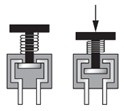 8.（  ）有一開關的構造與工作情形如附圖，此開關的名稱為何？(A)船型開關　(B)滑動開關　(C)按壓開關(D)微動開關9.（  ）想在電路中增加一個能感應光線變化，進而自動開關的裝置。請問他可以選用下列哪一種電子元件來感應光線，然後再進一步控制電器的運作？　(A)太陽能電池　(B)光敏電阻　(C)發光二極體　(D)電容10.（  ）下列何種電子元件具有方向性，只允許電流由單一方向通過？　(A)二極體　(B)按鈕開關　(C)電容　(D)電阻11.（  ）下列關於交流電和直流電的敘述，何者正確？　(A)一般電池提供的是交流電　(B)交流電的電流方向是固定的　(C)家用電腦雖以插座供電，但實際上是依賴直流電運作　(D)可在交流電路中加入電晶體，切換交流電與直流電12.（  ）黑夜降臨時，回家路途上的路燈自動亮起，到了天亮又自動熄滅。試問這個路燈有可能是使用哪一種電子元件當做控制燈亮的裝置？(A)色碼電阻 (B)可變電阻器　(C)熱敏電阻　(D)光敏電阻13.（  ）下列關於麵包板的敘述，何者錯誤？　(A)有多種孔洞數量的麵包板，可依需求選用　(B)可直接插拔電阻、電容、LED等電子元件(C)兩個要導通的元件接腳，應該要接在不同直排上(D)若電子元件接腳過大，可先銲接導線再連接麵包板14.（  ）洞洞板通常分為兩面，一面有銅箔圓點，一面沒有銅箔圓點。元件的接腳應銲接在哪一面？　(A)有銅箔面　(B)無銅箔面　(C)兩面都可以15.（  ）下列哪一個方法可以確認電路中的銲接是否確實，避免銲接不良而斷路？　(A)用三用電錶逐一檢查銲點　(B)用手輕晃元件和導線是否牢固　(C)每銲接完一個元件就進行通路檢查　(D)以上皆可16.（  ）銲接電路板元件時，若銲錫過多，容易造成下列哪一個問題？　(A)電路短路　(B)電路斷路　(C)電壓過高　(D)聲音過大17.（  ）某app要讓使用者回答問題，若該問題要讓使用者自由填寫內容，應選用下列何種元件？　(A)標籤　(B)按鈕　(C)文字輸入盒　(D)下拉式選單18.（  ）若要將二進位數字「1111」以8位元儲存，應表示為下列何者？　(A)1111　(B)11118　(C)00001111　(D)1111000019.（  ）我們在電腦中輸入的文字資料，必須透過下列何種方法，才能轉換成電腦可以理解的內容？　(A)上傳　(B)下載　(C)編輯　(D)編碼20.（  ）若將同一個聲音檔案儲存成WAV、MP3兩種格式，下列何者檔案較小？　(A)WAV　(B)MP3　(C)兩者相同21.（  ）若有一首歌的取樣頻率為44.1 kHz，指的是在1秒內，對聲音訊號取樣幾次？　(A)44.1　(B)441　(C)4410　(D)4410022.（  ）數位化後的聲音檔案，可透過音樂編輯軟體進行編修。下列何者為免費的自由軟體，可用於聲音編修？　(A)Audacity　(B)Spotify　(C)YouTube　(D)Photoshop23.（  ）關關想將一張照片轉成8種不同深淺的灰階影像，應使用多少位元來量化影像？　(A)2位元　(B)3位元　(C)4位元　(D)8位元24.（  ）因應不同的使用需求，聲音數位化後的格式也不盡相同。下列副檔名中，何者不屬於聲音格式？　(A).mid　(B).mp3　(C).wav　(D).bmp25.（  ）關於十進位數字系統的敘述，下列何者錯誤？　(A)十進位數字系統，每逢十就要進位　(B)電腦是使用十進位數字系統來儲存資料　(C)十進位數字系統的表示方式，不包含ABCD　(D)考試成績0～100分，使用的就是十進位數字系統26.（  ）二進位數字「11011」轉成十進位，其數字為何？　(A)24　(B)25　(C)26　(D)2727.（  ）常見的數位影像可分為「點陣圖」與「向量圖」兩種，下列敘述何者正確？　(A)點陣圖是以數學公式來記錄影像資訊，放大時影像不會失真　(B)點陣圖中的每個像素都有單一的色彩和明確的位置　(C)向量圖檔中記錄了影像的所有資料，因此檔案較大　(D)向量圖放大時，影像邊緣會出現一格一格的鋸齒28.（  ）小毅最近買了一臺電腦主機，搭載了新的作業系統，這套作業系統的特色如下：1.系統較封閉、支援的軟硬體較少。2.系統相對穩定。3.繪圖能力出色。請問小毅安裝的是何種作業系統？(A)macOS　(B)Linux　(C)Ubuntu　(D)Windows29.（  ）文字資料需經過編碼才能轉換成電腦可理解的內容，常見的有ASCII、Big-5、Unicode。下列關於文字編碼系統的敘述，何者正確？　(A)ASCII由美國國家標準協會制定，只適用於英文字元　(B)Big-5由臺灣資策會制定，收錄了世界上所有的文字　(C)Unicode適用於世界上大部分的語言和符號　(D)ASCII是目前最廣泛應用的編碼系統30.（  ）算術與邏輯單元進行運算時，會由近到遠的找尋所需資料，下列何者與算術邏輯單元的距離最接近？　(A)硬碟　(B)暫存器　(C)快取記憶體　(D)隨機存取記憶體31.（  ）聲音會受到響度、音調、音色這三個因素的影響。圓圓敲擊三角鐵時，發現敲擊的力道會影響聲音的大小，下列敘述何者正確？　(A)敲擊的力道會改變三角鐵的響度，所以音量不一樣　(B)敲擊的力道會改變三角鐵的音調，所以音量不一樣　(C)敲擊的頻率會改變三角鐵的響度，所以音量不一樣　(D)敲擊的頻率會改變三角鐵的音色，所以音量不一樣32.（  ）在Arduino、micro:bit、webduino等開發板上，都有一顆功能相當於小電腦的晶片，此晶片為下列何者？　(A)微控制器（MCU）　(B)中央處理器（CPU）　(C)快取記憶體（Cache）　(D)隨機存取記憶體（RAM）科技答案: 1 ADDBD 6 ADCBA 11 CDCAD 16 ACCDB 21DABDB 26 DBACB 31 AA